ТЕХНИЧКИ ОПИСНАЗИВ: 	Медијапан плоча са рубном летвом ДИМЕНЗИЈЕ:	300 x 250 x 18 МАТЕРИЈАЛ: 	Дуже ивице медијапан плоче обложене су храстовим летвицама. КОНСТРУКЦИЈА: 	Веза између плоче и рубних летвица је изведена везом перо-жлеб.ПОВРШ. ОБРАДА: 	Лакира се тeмeљним, а потом завршним НЦ лаком у три наноса са међуфазним брушењем.Упуство за израду технолошке карте:Прочитати пажљиво технички опис и погледати слику елемента. Уочите да овај елемент није од фурниране плоче, већ је то само медијапан са рубним летвицама по дужој ивици, док краће имају жлеб на себи. Тако да ће се тех. операције углавном мало разликовати од оних ваших из елабората. Обратити пажњу на број наноса лака (ивице са жлебом не лакирати!)Задатак је јако сличан задатку са матуре, па је и одлична вежба за њу. Да би поједноставили дали смо вам називе технолошких операција сложенe редоследом,остаје да уз помоћ таблице из приручника (која је дата и у овом прилогу, доле испод за оне који је немају) одредите називе радних места, затим режим рада (u, n, io).Времена Тp, tp, tr (tr1 је већ дато у „кућици“ код tr) , tm, to.  Одређују се по већ познатим формулама:tp = Tp / (основна серија x број ком. у производу) – Припремно време по јед.производаtr = tr1 x n/io x 1,5 -  Помоћно времеtm = L(m)/u x n/io – Време обраде код проточних операција			              tm = (време из 4.колоне)̍  x n/io   – Време обраде код позиционих операцијаto= tp+tr+tm  - Време ѕа целу операцијуКод времена за серију у 14.колони узимате ваш број комада у серији!Стартне основе за Основне раднике узимате да су 200дин, а Помоћне 150дин, на основу њих рачунате вредности операција у дин. тако што предходно времена претворите у часове па помножите са стартном основом. На крају саберете по вертикали 16. и 17. колону и резултат упишете код знака  Σ (код  „Свега“)Урађене задатке шаљете наствницима на мејл адресу коју ће те добити. На основу вашег рада и труда добијате активности на „часу“ у е-дневнику, а онда и оцену касније после више часова.Срећан рад!!!`ТЕХНОЛОШКА КАРТА – НОРМАТИВ ВРЕМЕНА ЗА   Е1     `ТЕХНОЛОШКА КАРТА – НОРМАТИВ ВРЕМЕНА ЗА   Е1     `ТЕХНОЛОШКА КАРТА – НОРМАТИВ ВРЕМЕНА ЗА   Е1     `ТЕХНОЛОШКА КАРТА – НОРМАТИВ ВРЕМЕНА ЗА   Е1     `ТЕХНОЛОШКА КАРТА – НОРМАТИВ ВРЕМЕНА ЗА   Е1     `ТЕХНОЛОШКА КАРТА – НОРМАТИВ ВРЕМЕНА ЗА   Е1     `ТЕХНОЛОШКА КАРТА – НОРМАТИВ ВРЕМЕНА ЗА   Е1     `ТЕХНОЛОШКА КАРТА – НОРМАТИВ ВРЕМЕНА ЗА   Е1     `ТЕХНОЛОШКА КАРТА – НОРМАТИВ ВРЕМЕНА ЗА   Е1     `ТЕХНОЛОШКА КАРТА – НОРМАТИВ ВРЕМЕНА ЗА   Е1     `ТЕХНОЛОШКА КАРТА – НОРМАТИВ ВРЕМЕНА ЗА   Е1     `ТЕХНОЛОШКА КАРТА – НОРМАТИВ ВРЕМЕНА ЗА   Е1     `ТЕХНОЛОШКА КАРТА – НОРМАТИВ ВРЕМЕНА ЗА   Е1     `ТЕХНОЛОШКА КАРТА – НОРМАТИВ ВРЕМЕНА ЗА   Е1     ком. у произв.: 2ком. у произв.: 2ком. у произв.: 2ком. у произв.: 2ком. у произв.: 2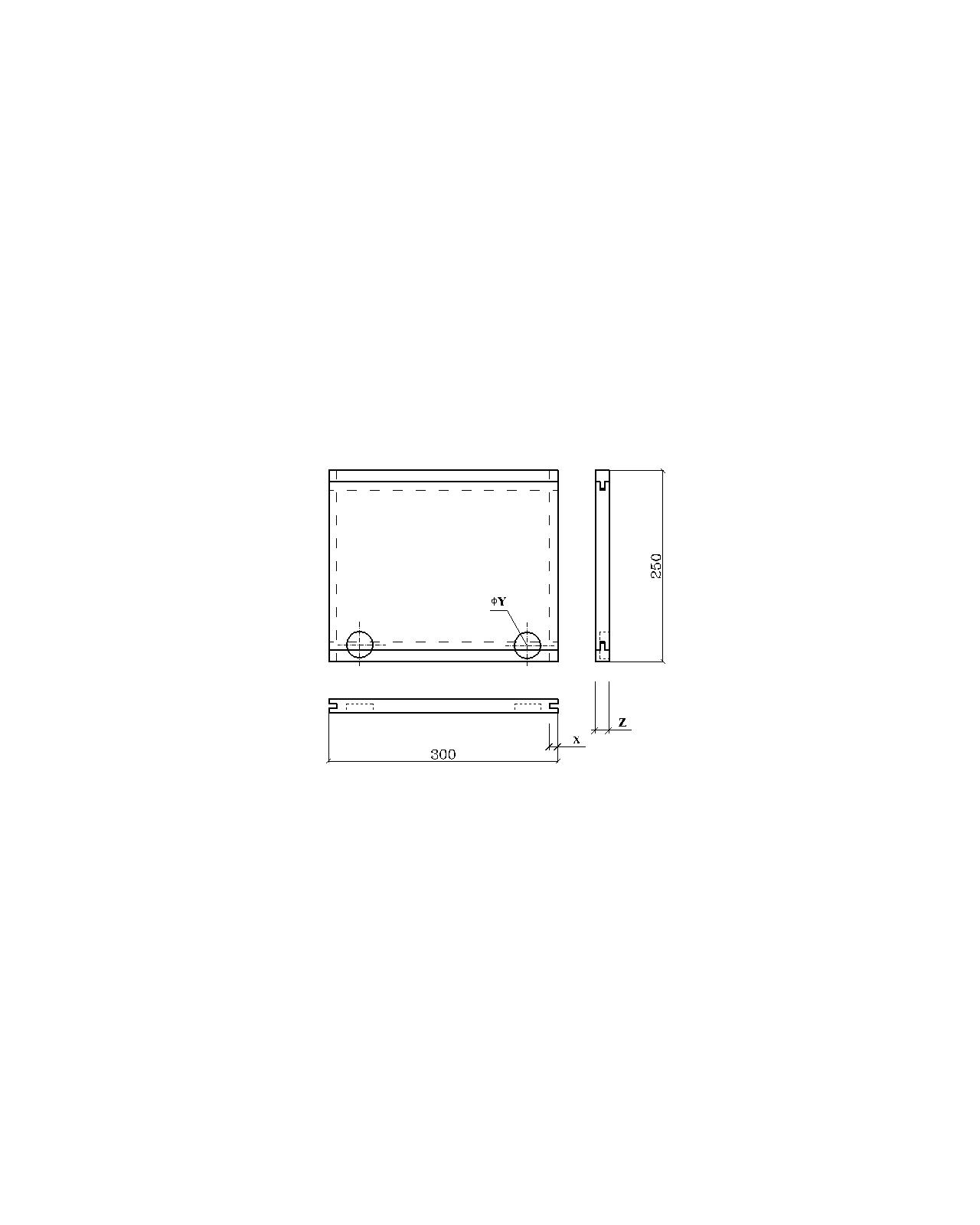 Тр у мин.НАЗИВ ОПЕРАЦИЈЕНАЗИВ РАДНОГ МЕСТАРЕЖИМ РАДАРЕЖИМ РАДАРЕЖИМ РАДАРАДН-ИЦИРАДН-ИЦИВРЕМЕ У МИНУТИМАВРЕМЕ У МИНУТИМАВРЕМЕ У МИНУТИМАВРЕМЕ У МИНУТИМАВРЕМЕ У МИНУТИМАВРЕМЕ У МИНУТИМАВРЕМЕ У МИНУТИМАВРЕДНОСТ У ДИН.ВРЕДНОСТ У ДИН.ВРЕДНОСТ У ДИН.ВРЕДНОСТ У ДИН.Тр у мин.НАЗИВ ОПЕРАЦИЈЕНАЗИВ РАДНОГ МЕСТАБрзина помер.Број детаљаБрој пролазаOзнакаБројПрипреме (tр)Помоћно (тr)tr1= 0,06Обраде (тм)СвегаСвегаЗа серијуЗа серијуСтартна основаЗа детаљЗа произво дТр у мин.НАЗИВ ОПЕРАЦИЈЕНАЗИВ РАДНОГ МЕСТАБрзина помер.Број детаљаБрој пролазаOзнакаБројПрипреме (tр)Помоћно (тr)tr1= 0,06Обраде (тм)За детаљ (то)За ПроизводЗа серијуЗа серијуСтартна основаЗа детаљЗа произво д123456789101112131414151617наношење
лепкананошење
лепкаспајање летвица и плочеспајање летвица и плочеформатизовањеформатизовањеизрада жлебаизрада жлебабрушење
ужих стр.брушење
ужих стр.брушење
ширих стр.брушење
ширих стр.лакирање ужих стр.лакирање ужих стр.лакирање
шир. стр.лакирање
шир. стр.брушење
ивица-лакабрушење
ивица-лакабруш.шир.стр.-лакабруш.шир.стр.-лакабушење отвора за шаркебушење отвора за шаркесвегаΣΣРЕЖИМ РАДА И ДИНАРСКА ВРЕДНОСТ ОПЕРАЦИЈАРЕЖИМ РАДА И ДИНАРСКА ВРЕДНОСТ ОПЕРАЦИЈАРЕЖИМ РАДА И ДИНАРСКА ВРЕДНОСТ ОПЕРАЦИЈАРЕЖИМ РАДА И ДИНАРСКА ВРЕДНОСТ ОПЕРАЦИЈАРЕЖИМ РАДА И ДИНАРСКА ВРЕДНОСТ ОПЕРАЦИЈАРЕЖИМ РАДА И ДИНАРСКА ВРЕДНОСТ ОПЕРАЦИЈАРЕЖИМ РАДА И ДИНАРСКА ВРЕДНОСТ ОПЕРАЦИЈАРЕЖИМ РАДА И ДИНАРСКА ВРЕДНОСТ ОПЕРАЦИЈАРЕЖИМ РАДА И ДИНАРСКА ВРЕДНОСТ ОПЕРАЦИЈАРЕЖИМ РАДА И ДИНАРСКА ВРЕДНОСТ ОПЕРАЦИЈАРЕЖИМ РАДА И ДИНАРСКА ВРЕДНОСТ ОПЕРАЦИЈАРЕЖИМ РАДА И ДИНАРСКА ВРЕДНОСТ ОПЕРАЦИЈАРЕЖИМ РАДА И ДИНАРСКА ВРЕДНОСТ ОПЕРАЦИЈАРбНазив операцијеНазив радно гместаРежим радаРежим радаРежим радаРежим радаРадникРадникДин./сатДин./сатРбНазив операцијеНазив радно гместаu (помер m/min.)u (помер m/min.)бр.детаљабр.пролОПОПРбНазив операцијеНазив радно гместаручмехбр.детаљабр.пролОПОП1.2.3.4.5.5.6.7.8.8.9.10.1.Уздужно резањеЦиркулар10102011,301  12001502.Уздужно резањеАутоматски циркулар25-26io = ni - 111  12001503.Узд. и попречно резањеТрачна тестера1581011,301-200-4.Попречно резањеПререзивач10814io = šr / b1,301-200-5.Форматизовање масиваДволисни форматиз.401012io= šr / b21 12001506.РавнањеРавналица40814io= šr / bio x 21 12001507.РендисањеДебљача  (šm=800mm)50-20io=šm·0,75/b2 (1)112001508.ПрофилисањеЧетворострана ренд.60-2011 (2)1-200-9.ПрофилисањеСтона глодалица2061211÷41-200-10.ПрофилисањеНадстона глодалица3061211÷41-200-11.Израда рупе/отвора/Дубилица406-12 (1)1-200-12.Израда чепа и прочепаДвостр. чепарица60-10111 120015013.Бушење рупа-изада отвораЈедновретен. бушил.150,05´0,05´11 до n1-20015014.Бушење рупаВишевретен. бушил.350,05´0,05´1 n g r1-20015015.Раскрој плоча Вертик. форматизер308102 до 321120015016.Форматизовање плочаХоризонт.формат.401012121120015017.Брушење масиваТрачна брусилица30681 do n1÷41-200-18.Брушeње фурн. плочаШирокотр. брус.šm=1200mm40-14io=šm·0,75/b1,2,31120015019.Брушење проф. ивицаЧеткарица 100,10'0,10'11÷41-20015020.КалибрирањеТроцилинд.брус.šm=1200mm60-10io=šm·0,75/b21120015021.Брушење лакаТрачна брусилица20-101 ‹1÷41-200-22.Бруш. лака ширих странаШирокотр. брус.šm=1200mm40-14io=šm·0,75/b1÷51120015023.Бруш. лака на ивицамаВибрациона брусил.100,05'0,05'11÷81-20015023.Насошење лепилаJeднострани  наносач40-2611-1-15024.Насошење лепилаДвострани наносач40-2611-1-15025.Насошење лепилаР.Р.М300,20´0,20´11÷4-1-15026.ФурнирањеЈедноетаж.преса 4200x1750mm402,30´2,30´прорачун11220015027.Фурнирање ивицаЈеднострана кант машина40-2011÷41120015028.Фурнирање ивицаДвострана кант машина60-2011÷21120015029.Спајање  фурнираСпајач са влакном20-2611÷61-200-30.Кројење  фурнираПакетне маказе400,05'0,05'6,8,12,2441120015031.Наношење лакаРучни пиштољ200,25'0,25'40-502÷81-200-32.Наливање лакаГис-машина40  - 10012,3,41120015033.Постављање чепаРадни сто – тезга100,005´/ком0,005´/ком11‹-1-15034.Састављање рамоваРам преса300,25´0,25´111120015035.Састављање корпусаКорпус преса600,05´0,05´14 ‹1120015036.Постављање шарнираАутомат за окове600,08´0,08´12 ‹1-200-37.Постављање ручицаРадни сто – тезга20    0,30´    0,30´11,2,3,41-200-38.ПаковањеРадни сто10    1,50´    1,50´1-1-15039.Унутрашњи трансп.-------1-15040. Контрола Радни сто-----1-200-